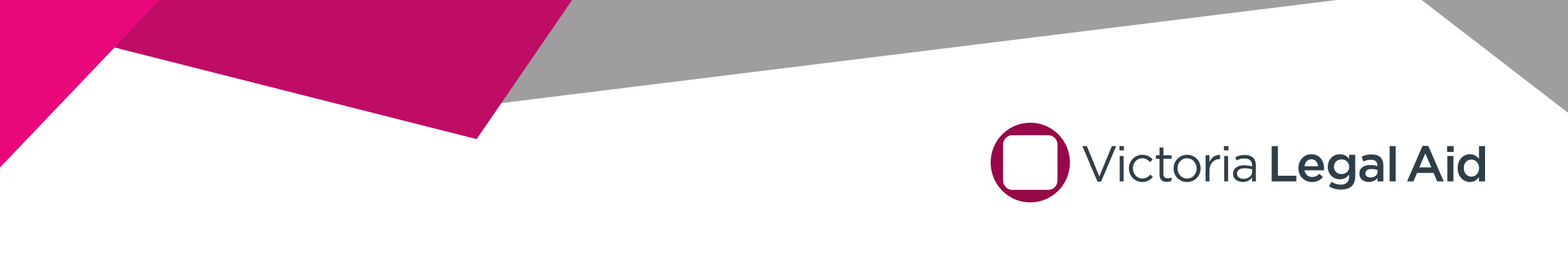 PROCESS TO PUBLISH CONTRACTS – CONTRACT DISCLOSUREPre-requisites to disclosure:Contract is not under a head agreement (like SPC, SEPC) AND Contract value is equal to or greater than $100,000 and / or $10 MIL AND / ORCumulative value of each individual variation or variations is equal to or greater than $100,000 and / or $10 MILIf the above statements are correct, then the contract will need to be published on the Buying For Victoria (tenders.vic.gov.au) website. Process to publish contracts and variations Publish contracts: Update the contract details in the below table.Publish variations: Update the contract details in the below table.Seek approval from CPO.Within 60 days of awarding the contract, upload the updated table on to Buying For Victoria (tenders.vic.gov.au). Attach and upload the full contract.Exemption to disclosure processIPU and CPO can seek exemption approval to contract disclosure from the AO. Exemptions can be granted under special circumstances like:Trade secretsconfidential business informationinformation that can harm the public good can be withheld from disclosureContract Type (Goods & Services)Contract TitleContract TermTotal Estimated Value (TCV)Contract DescriptionCategoryVLA Contact Name VLA Contact EmailSupplier Name Supplier ABN / ACNContract Uploaded(Y/N)?Contract Type (Goods & Services)Contract TitleContract TermTotal Estimated Value (TCV)Variation ValueAdjustment to the total estimated valueContract DescriptionCategoryVLA Contact Name VLA Contact EmailSupplier Name Supplier ABN / ACNContract Uploaded(Y/N)?